О проведении соревнования – Краевые соревнования (первенство Красноярского края) среди учащихся памяти Мастера спорта СССР С.Н. ХаритоноваНа основании  п.п. 5 п. 2.7. раздела 2 календарного плана официальных физкультурных мероприятий и спортивных мероприятий Красноярского края на 2019 год утвержденного приказом отдела ФКСиМП от 29.12.2018 № 99-ОД, в целях популяризации и развития видов спорта на территории города Канска, развития массовой физической культуры и спорта, пропаганды здорового образа жизни, руководствуясь ст. 30, 35 Устава города Канска, ПОСТАНОВЛЯЮ:Отделу физической культуры, спорта и молодежной политики администрации г. Канска (Ю.А. Серезитинов), МБУ «ФСК «Текстильщик» (В.Ф. Сакс) организовать и провести краевые соревнования (первенство Красноярского края) среди учащихся памяти Мастера спорта СССР С.Н. Харитонова (далее – соревнования) 25-27 октября 2019 года в Доме спорта «Текстильщик».Утвердить план мероприятий по подготовке и проведению соревнований, согласно приложению №1 к настоящему постановлению.МБУ «ММЦ» г. Канска (В.Е. Вовк) подготовить и провести торжественное открытие и закрытие соревнований.МБУ «ФСК «Текстильщик» (В.Ф. Сакс) предоставить музыкальную аппаратуру для торжественного открытия и закрытия соревнований.Рекомендовать КГБУЗ «Канская межрайонная больница» (А.В. Кудрявцев) организовать медицинское обслуживание соревнований. Начальнику Отдела физической культуры, спорта и молодежной политики администрации г. Канска (Ю.А. Серезитинов) уведомить о проведении соревнований :- МО МВД России «Канский» (Н.В. Банин) о проведении мероприятий и рекомендовать организовать охрану правопорядка в местах проведения соревнований; - отдел г. Канска управления ФСБ России по Красноярскому краю (И.Н. Тимков) о проведении соревнований;- МКУ «Управление по делам ГО и ЧС администрации г. Канска» (В.И. Орлов) о проведении соревнований;- КГБУЗ «Канская межрайонная больница» (А.В. Кудрявцев) о проведении соревнований; - ФГКУ «10 отряд ФПС по Красноярскому краю» (А.В. Кравцов) о проведении соревнований, рекомендовать определить дополнительные мероприятия по реагированию на возможные пожары и ЧС на объектах (территориях), на которых проводится соревнование. Ведущему специалисту Отдела культуры (Н.А. Велищенко) разместить данное постановление на официальном сайте муниципального образования город Канск в сети Интернет.  Контроль за исполнением настоящего постановления оставляю за собой. Постановление вступает в силу со дня подписания.Глава города Канска								 А.М. БересневПланмероприятий по проведению краевых соревнований (первенство Красноярского края) среди учащихся памяти Мастера спорта СССР С.Н. Харитонова Начальник Отдела ФКСиМП						         Ю.А. Серезитинов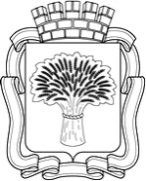 Российская ФедерацияАдминистрация города Канска
Красноярского краяПОСТАНОВЛЕНИЕ Российская ФедерацияАдминистрация города Канска
Красноярского краяПОСТАНОВЛЕНИЕ Российская ФедерацияАдминистрация города Канска
Красноярского краяПОСТАНОВЛЕНИЕ Российская ФедерацияАдминистрация города Канска
Красноярского краяПОСТАНОВЛЕНИЕ 16.10.2019 г.№985Приложение №1 к постановлениюадминистрации города Канскаот 16.10.2019 № 985№МероприятиеСрокиМесто проведенияОтветственный1.Подготовка спортсооружения для проведения соревнованияДо 25.10.2019Дом спорта «Текстильщик»МБУ «ФСК «Текстильщик»(В.Ф. Сакс)2.День приезда, Официальные тренировки 25.10.2019Дом спорта «Текстильщик»МБУ «ФСК «Текстильщик»(В.Ф. Сакс)3.Работа мандатной  комиссии,заседание ГСК25.10.2019Дом спорта «Текстильщик»МБУ «ФСК «Текстильщик»(В.Ф. Сакс)4.Размещение участников, представителей команд, гостей соревнований, организация питания25.10.2019гостиница «Сибирь», отель «Оникс»МБУ «ФСК «Текстильщик»(В.Ф. Сакс)5.Первый день соревнований26.10.2019с 10.00Дом спорта «Текстильщик»МБУ «ФСК «Текстильщик»(В.Ф. Сакс)6.Организация торжественного открытия соревнования 26.10.2019в 10.00Дом спорта «Текстильщик»МБУ «ММЦ» г. Канска (В.Е. Вовк)7.Второй день соревнований27.10.2019с 12.00Дом спорта «Текстильщик»МБУ «ФСК «Текстильщик»(В.Ф. Сакс)8.Организация торжественного закрытия соревнований27.10.2019в 16.00Дом спорта «Текстильщик»МБУ «ММЦ» г. Канска (В.Е. Вовк)9.Обеспечение безопасности движения и охрану общественного порядка на месте проведения соревнований26-27.10. 2019Дом спорта «Текстильщик»МО МВД России «Канский»(Н.В. Банин)10.Освещение в СМИ подготовку и проведение соревнованийВесь период подготовки и проведения Отдел культуры администрации г.Канска(Н.А. Велищенко)11.Подготовка пригласительных открыток официальным лицам и гостямДо 23.10. 2019-МБУ «ФСК «Текстильщик»(В.Ф. Сакс)12.Подготовка наградной атрибутикидо 25.10.2019КГАУ ДО КДЮСШ(Ю.А. Познахирко)13.Организация медицинского обслуживания в дни соревнований (в соответствии с пунктом 5 постановления)26-27.10.2019Дом спорта «Текстильщик»МБУ «ФСК «Текстильщик»(В.Ф. Сакс)14.Отъезд команд27.10.2019МБУ «ФСК «Текстильщик»(В.Ф. Сакс)